Dear Swimmers/parents/guardians,Please find attached some of the meet information, the programme of events and an entry form for the Wigan Best Meet to be held at the Wigan Life Centre on 27th / 28th / 29th November 2015.  The full meet conditions are available to read on our website www.colsc.weebly.com or on Wigan Best Meet Click HereOnce FULLY COMPLETED, Please return forms to me in person, via your squad coach, or post to: 7 Mossgate Grove, Liverpool, L14 0JT  by WEDNESDAY 21ST OCTOBER 2015 Thanks, NEIL**Cash AND cheques acceptable - Please make cheques payable to ‘The City of Liverpool Swimming Club’**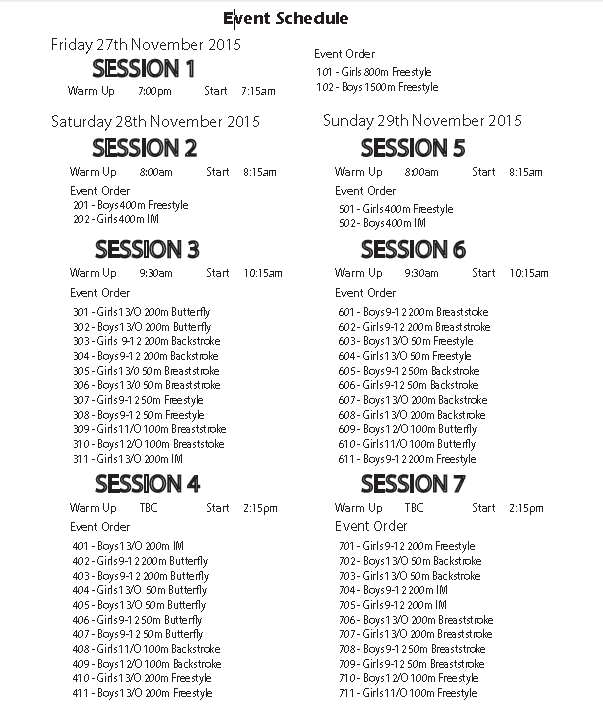 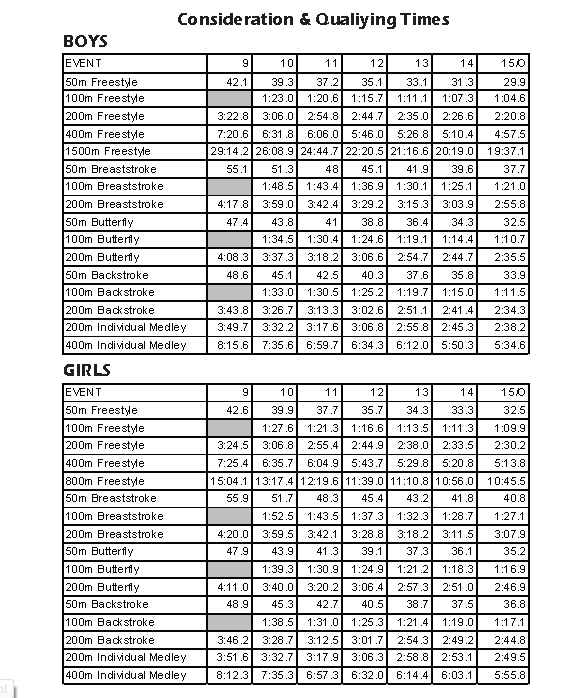 This Gala is Age on Day CITY OF LIVERPOOL SWIMMING CLUB(Affiliated to the Swim North West A.S.A.)CITY OF LIVERPOOL SWIMMING CLUB(Affiliated to the Swim North West A.S.A.)CITY OF LIVERPOOL SWIMMING CLUB(Affiliated to the Swim North West A.S.A.)President Mr.N.WilkinsonPresident Mr.N.Wilkinson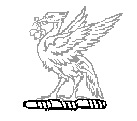 Life Vice President Mrs.D.JamesonLife Vice President Mr.T.TunstallChairman Mr.B.LangleyVice Chairman Mr.C.GraysonChief Coach Mr.M.RobertsSecretary Miss M. LangleyWebsite: www.colsc.weebly.comWebsite: www.colsc.weebly.comSwimmers NameClubCity of Liverpool Swimming ClubCity of Liverpool Swimming ClubCity of Liverpool Swimming ClubASA No.GenderDate Of BirthAddressTel no.AddressEmailEventTime(25m)Where and When Achieved?          (THESE WILL BE CHECKED AGAINST THE RANKINGS)50m Freestyle100m Freestyle200m Freestyle400m Freestyle800m Freestyle (GIRLS)1500m Freestyle (BOYS)50m Backstroke100m Backstroke 200m Backstroke50m Breaststroke100m Breaststroke 200m Breaststroke50m Butterfly100m Butterfly 200m Butterfly200m Individual Medley400m Individual MedleyTotal Number of EntriesTotal    (£5.75 per individual or £10.00 for 800M/1500M)Swimmer’s SignatureDateSigned Parent/Guardian (If swimmer is under 18 years)Date